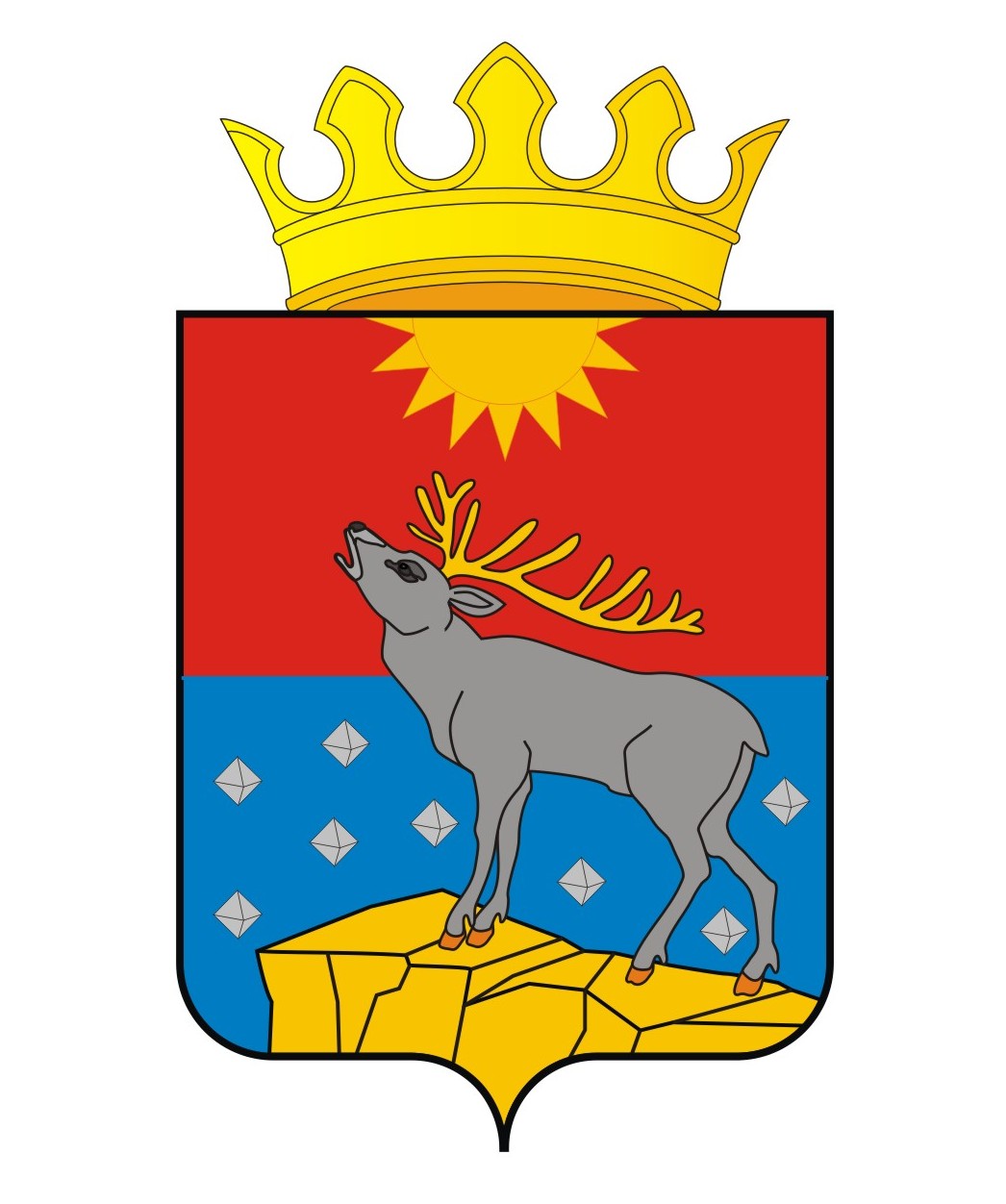 АДМИНИСТРАЦИЯ КРАСНОВИШЕРСКОГО МУНИЦИПАЛЬНОГО РАЙОНАПЕРМСКОГО КРАЯП О С Т А Н О В Л Е Н И Е14.01.2016											№ 29Об утверждении административного регламента предоставления муниципальной услуги «Предоставление сведений, содержащихся в информационной системе обеспечения градостроительной деятельности»(в редакции постановления администрации Красновишерского муниципального района от 12 июля 2016 г. № 442)В соответствии с Градостроительным кодексом Российской Федерации, федеральными законами от 06.10.2003 № 131-ФЗ «Об общих принципах организации местного самоуправления в Российской Федерации», от 27.07.2010 № 210-ФЗ «Об организации предоставления государственных и муниципальных услуг», указом Президента Российской Федерации от 07.05.2012 № 601 «Об основных направлениях совершенствования системы государственного управления», на основании постановления администрации Красновишерского муниципального района от 13.11.2012 № 1770 «Об утверждении Порядка разработки и утверждения административных регламентов и регламентов предоставления муниципальных услуг в Красновишерском муниципальном районе» Администрация Красновишерского муниципального района ПОСТАНОВЛЯЕТ:1. Утвердить прилагаемый административный регламент предоставления муниципальной услуги «Предоставление сведений, содержащихся в информационной системе обеспечения градостроительной деятельности» (далее – административный регламент).2. Сектору архитектуры и градостроительства управления строительства, энергетики и ЖКХ администрации района при предоставлении муниципальной услуги «Предоставление сведений, содержащихся в информационной системе обеспечения градостроительной деятельности» руководствоваться утвержденным административным регламентом.3. Обнародовать настоящее постановление в Муниципальном бюджетном районном учреждении культуры «Красновишерская межпоселенческая централизованная библиотечная система» и разместить на официальном сайте Красновишерского муниципального района.4. Контроль за исполнением данного постановления возложить на первого заместителя главы Красновишерского муниципального района Самсонову Е.Г.Глава муниципального района –главы администрацииКрасновишерскогомуниципального района					Е.В. ВерещагинУТВЕРЖДЕНпостановлениемадминистрацииКрасновишерскогомуниципального районаот 14.01.2016 № 29АДМИНИСТРАТИВНЫЙ РЕГЛАМЕНТпредоставления муниципальной услуги «Предоставление сведений, содержащихся в информационной системе обеспечения градостроительной деятельности»I. Общие положения1.1 Предмет регулирования административного регламента1.1.1 Административный регламент по предоставлению муниципальной услуги «Предоставление сведений, содержащихся в информационной системе обеспечения градостроительной деятельности» (далее соответственно – административный регламент, муниципальная услуга) разработан в целях повышения качества предоставления муниципальной услуги, и определяет последовательность и сроки действий (административных процедур), порядок и формы контроля предоставления муниципальной услуги, порядок и формы обжалования решений и действий (бездействия) органа, предоставляющего муниципальную услугу, а также должностных лиц, муниципальных служащих, участвующих в предоставлении муниципальной услуги.1.1.2 Муниципальная услуга предоставляется в рамках решения вопроса местного значения «Утверждение схем территориального планирования муниципального района, утверждение подготовленной на основе схемы территориального планирования муниципального района документации по планировке территории, ведение информационной системы обеспечения градостроительной деятельности, осуществляемой на территории муниципального района, резервирование и изъятие земельных участков в границах муниципального района для муниципальных нужд», установленного пунктом 15 части 1 статьи 15 Федерального закона от 06.10.2003 «Об общих принципах организации местного самоуправления в Российской Федерации».1.2 Круг заявителей1.2.1 В качестве заявителей выступают – физические лица, индивидуальные предприниматели, юридические лица (далее – Заявитель).1.2.2 От имени Заявителя могут выступать лица, имеющие право в соответствии с законодательством Российской Федерации представлять интересы Заявителя, либо лица, уполномоченные Заявителем в порядке, установленном законодательством Российской Федерации.1.3 Требования к порядку информирования о предоставлении муниципальной услуги1.3.1 Информация о месте нахождения, графике работы, справочных телефонах, адресе официального сайта в информационно-телекоммуникационной сети «Интернет» (далее соответственно – официальный сайт, сеть «Интернет») органа, предоставляющего муниципальную услугу. Орган, предоставляющий муниципальную услугу – сектор архитектуры и градостроительства управления строительства, энергетики и ЖКХ администрации Красновишерского муниципального района, расположен по адресу: 618590, Пермский край, г. Красновишерск, ул. Дзержинского, 6 а.График работы: понедельник – пятница – с 8.00 до17.00,перерыв с 12.00 до 13.00,суббота, воскресенье – выходные дни.Справочные телефоны: 8 (34243) 3-03-20, 8 (34243) 3-03-47.Адрес официального сайта органа, предоставляющего муниципальную услугу, в сети «Интернет», содержащего информацию о порядке предоставления муниципальной услуги: http://krasnovishersk.permarea.ru.Адрес федеральной государственной информационной системы «Единый портал государственных и муниципальных услуг (функций)»: http://www.gosuslugi.ru (далее – Единый портал).Адрес электронной почты для направления обращений по вопросам предоставления муниципальной услуги: poludvih@mail.ru. 1.3.2 Информация о месте нахождения, графике работы, справочных телефонах, адресе сайта в сети «Интернет» организаций, участвующих в предоставлении муниципальной услуги.Заявители вправе получить муниципальную услугу через краевое государственное автономное учреждение «Пермский краевой многофункциональный центр предоставления государственных и муниципальных услуг» (далее –  МФЦ) в соответствии с соглашением о взаимодействии, заключенным между МФЦ и администрацией Красновишерского муниципального района Пермского края (далее – соглашение о взаимодействии), с момента вступления в силу соглашения о взаимодействии, независимо от местонахождения заявителя.Информация о местонахождении, справочных телефонах и графиках работы филиалов МФЦ содержится на официальном сайте МФЦ: http://mfc.permkrai.ru.1.3.3 Информация по вопросам предоставления муниципальной услуги, и услуг, которые являются необходимыми и обязательными для предоставления муниципальной услуги, предоставляется:на информационных стендах в здании органа, предоставляющего муниципальную услугу;на официальном сайте;на Едином портале;посредством публикации в средствах массовой информации, издания информационных материалов (брошюр и буклетов);с использованием средств телефонной связи;при личном обращении в орган, предоставляющий муниципальную услугу, МФЦ.Заявитель имеет право на получение информации о ходе предоставления муниципальной услуги с использованием средств телефонной связи, электронной почты, Единого портала. 1.3.4 На информационных стендах в здании органа, предоставляющего муниципальную услугу, размещается следующая информация:извлечения из нормативных правовых актов, содержащих нормы, регламентирующие деятельность по предоставлению муниципальной услуги;извлечения из текста административного регламента;блок-схема предоставления муниципальной услуги;перечни документов, необходимых для предоставления муниципальной услуги;перечень услуг, которые являются необходимыми и обязательными для предоставления муниципальной услуги;образцы оформления документов, необходимых для предоставления муниципальной услуги, и требования к ним;информация о местонахождении, справочных телефонах, адресе официального сайта и электронной почты, графике работы органа, предоставляющего муниципальную услугу;график приема заявителей должностными лицами, муниципальными служащими органа, предоставляющего муниципальную услугу;информация о сроках предоставления муниципальной услуги;основания для отказа в приеме документов, необходимых для предоставления муниципальной услуги;основания для отказа в предоставлении муниципальной услуги;порядок информирования о ходе предоставления муниципальной услуги;порядок получения консультаций;порядок обжалования решений, действий (бездействия) органа, предоставляющего муниципальную услугу, должностных лиц, муниципальных служащих органа, предоставляющего муниципальную услугу;иная информация необходимая для предоставления муниципальной услуги.II. Стандарт предоставления муниципальной услуги2.1 Наименование муниципальной услугиПредоставление сведений, содержащихся в информационной системе обеспечения градостроительной деятельности.2.2 Наименование органа местного самоуправления,предоставляющего муниципальную услугу 2.2.1 Органом, уполномоченным на предоставление муниципальной услуги, является сектор архитектуры и градостроительства управления строительства, энергетики и ЖКХ администрации Красновишерского муниципального района (далее – орган, предоставляющий муниципальную услугу).2.2.2 При предоставлении муниципальной услуги орган, предоставляющий муниципальную услугу, не осуществляет взаимодействие с иными органами и организациями.2.2.3 Орган, предоставляющий муниципальную услугу, не вправе требовать от заявителя:представления документов и информации или осуществления действий, представление или осуществление которых не предусмотрено нормативными правовыми актами, регулирующими отношения, возникающие в связи с предоставлением муниципальной услуги;представления документов и информации, в том числе подтверждающих внесение заявителем платы за предоставление муниципальной услуги, которые находятся в распоряжении органа, предоставляющего муниципальные услуги, иных государственных органов, органов местного самоуправления либо подведомственных государственным органам или органам местного самоуправления организаций, участвующих в предоставлении предусмотренных частью 1 статьи 1 Федерального закона от 27.07.2010 № 210-ФЗ «Об организации предоставления государственных и муниципальных услуг» государственных и муниципальных услуг, в соответствии с нормативными правовыми актами Российской Федерации, нормативными правовыми актами Пермского края, муниципальными правовыми актами. Заявитель вправе представить указанные документы и информацию в орган, предоставляющий муниципальную услугу, по собственной инициативе;осуществления действий, в том числе согласований, необходимых для предоставления муниципальной услуги и связанных с обращением в иные государственные органы, органы местного самоуправления, организации, за исключением получения услуг и получения документов и информации, предоставляемых в результате предоставления услуг, которые являются необходимыми и обязательными для предоставления государственных, муниципальной услуги.2.3 Описание результата предоставления муниципальной услугиРезультатом предоставления муниципальной услуги является:предоставление сведений, содержащихся в информационной системе обеспечения градостроительной деятельности Красновишерского муниципального района;отказ в предоставлении сведений, содержащихся в информационной системе обеспечения градостроительной деятельности.2.4 Срок предоставления муниципальной услуги2.4.1 Срок предоставления муниципальной услуги составляет 15 дней со дня поступления заявления и документов, обязанность по представлению которых возложена на Заявителя, в орган, предоставляющий муниципальную услугу.2.4.2 Решение о предоставлении сведений, содержащихся в информационной системе обеспечения градостроительной деятельности должно быть принято в течение 3 дней со дня представления заявления и документов, обязанность по представлению которых возложена на Заявителя, в орган, предоставляющий муниципальную услугу.2.4.3 В случае представления Заявителем документов, необходимых в соответствии с нормативными правовыми актами для предоставления муниципальной услуги, через МФЦ срок принятия решения о предоставлении сведений, содержащихся в информационной системе обеспечения градостроительной деятельности или об отказе в предоставлении муниципальной услуги исчисляется со дня передачи МФЦ таких документов в орган, предоставляющий муниципальную услугу.2.4.4 Срок выдачи (направления по адресу, указанному в заявлении, либо через МФЦ) Заявителю решения о предоставлении сведений, содержащихся в информационной системе обеспечения градостроительной деятельности или об отказе в предоставлении муниципальной услуги, не должен превышать 2 дней со дня принятия соответствующего решения.2.5 Перечень нормативных правовых актов, регулирующих отношения, возникающие в связи с предоставлением муниципальной услугиПредоставление муниципальной услуги осуществляется в соответствии с:Конституцией Российской Федерации;Градостроительным кодексом Российской Федерации;Налоговым кодексом Российской Федерации;Федеральным законом от 06.10.2003 № 131-ФЗ «Об общих принципах организации местного самоуправления в Российской Федерации»;Федеральным законом от 27.07.2006 № 149-ФЗ «Об информации, информационных технологиях и о защите информации»;Федеральным законом от 27.07.2010 № 210-ФЗ «Об организации предоставления государственных и муниципальных услуг»;постановлением Правительства Российской Федерации от 09.06.2006 № 363 «Об информационном обеспечении градостроительной деятельности»;постановлением администрации Красновишерского муниципального района от 13.11.2012 № 1770 «Об утверждении Порядка разработки и утверждения административных регламентов и регламентов предоставления муниципальных услуг в Красновишерском муниципальном районе».2.6 Исчерпывающий перечень документов, необходимых в соответствии с нормативными правовыми актами для предоставления муниципальной услуги2.6.1 Исчерпывающий перечень документов, необходимых для предоставления муниципальной услуги:2.6.1.1 запрос о предоставлении сведений, содержащихся в информационной системе обеспечения градостроительной деятельности по форме согласно приложению 1 к настоящему административному регламенту;2.6.1.2 документ, удостоверяющий личность заявителя, являющегося физическим лицом, либо личность представителя физического или юридического лица;2.6.1.3 документ, удостоверяющий права (полномочия) представителя (подлинник или нотариально заверенную копию) физического или юридического лица, если с запросом обращается представитель заинтересованного лица;2.6.1.4 копию документа, подтверждающего право на получение сведений, отнесенных к категории ограниченного доступа, в случае если запрашиваемая информация относится к категории ограниченного доступа;2.6.1.5 документ, подтверждающий внесение оплаты за предоставление муниципальной услуги.2.6.2 Тексты документов, предоставляемых для оказания муниципальной услуги, должны быть написаны разборчиво, наименования юридических лиц – без сокращений, с указанием их места нахождения. Фамилии, имена и отчества физических лиц, адреса их места жительства должны быть написаны полностью.2.7 Исчерпывающий перечень оснований для отказа в приеме документов, необходимых для предоставления муниципальной услуги2.7.1 Основанием для отказа в приеме документов, необходимых для предоставления муниципальной услуги является предоставление неполного комплекта документов, указанных в пункте 2.6 настоящего административного регламента, документов, имеющих подчистки либо приписки, зачеркнутые слова и иные неоговоренные исправления, а также документов, исполненных карандашом.2.7.2 Заявителю отказывается в приеме документов до момента регистрации поданных Заявителем документов в органе, предоставляющем муниципальную услугу, МФЦ.2.8 Исчерпывающий перечень оснований для приостановления предоставления муниципальной услугиОснований для приостановления сроков предоставления муниципальной услуги действующим законодательством не предусмотрено.2.9 Исчерпывающий перечень оснований для отказа в предоставлении муниципальной услуги2.9.1 В предоставлении сведений, содержащихся в информационной системе, может быть отказано по причине установленного в соответствии с законодательством Российской Федерации запрета в предоставлении указанных сведений заинтересованному лицу.2.9.2 Отсутствие в ИСОГД запрашиваемых сведений.2.9.2 Решение об отказе в предоставлении муниципальной услуги должно содержать причины отказа.2.10 Перечень услуг, которые являются необходимыми и обязательнымидля предоставления муниципальной услуги, в том числе сведения о документе (документах), выдаваемом (выдаваемых) организациями, участвующими в предоставлении муниципальной услугиПредоставления услуг, которые являются необходимыми и обязательными для предоставления муниципальной услуги не требуется.2.11 Порядок, размер и основания взимания государственной пошлины или иной платы, взимаемой за предоставление муниципальной услуги2.11.1 Предоставление муниципальной услуги осуществляется за плату, за исключением случаев, предусмотренных действующим законодательством Российской Федерации.2.11.2 Размер оплаты за предоставление сведений содержащихся в информационной системе обеспечения градостроительной деятельности Красновишерского муниципального района Пермского края указан в приложении 2 к настоящему административному регламенту.2.11.3 Бесплатно сведения и документы, содержащиеся в информационной системе обеспечения градостроительной деятельности, предоставляются органам государственной власти Российской Федерации, органам государственной власти субъектов Российской Федерации, органам местного самоуправления, организациям (органам) по учету объектов недвижимого имущества, органам по учету государственного и муниципального имущества.2.11.4 Документом, подтверждающим внесение оплаты за предоставление муниципальной услуги в безналичной форме расчетов, является копия платежного поручения с отметкой банка.2.12 Максимальный срок ожидания в очереди при подаче запроса о предоставлении муниципальной услуги и при получении результата предоставления муниципальной услуги2.12.1 Максимальное время ожидания в очереди при подаче заявления и документов, обязанность по представлению которых возложена на Заявителя, для предоставления муниципальной услуги не должно превышать 15 минут.2.12.2. Максимальное время ожидания в очереди при получении результата предоставления муниципальной услуги не должно превышать 15 минут.2.13 Срок регистрации запроса о предоставлении муниципальной услуги2.13.1 Запрос и документы, обязанность по представлению которых возложена на Заявителя, для предоставления муниципальной услуги, в том числе в электронной форме, подлежит регистрации в день поступления.2.13.2 Запрос и документы, обязанность по представлению которых возложена на Заявителя, для предоставления муниципальной услуги, поданный в МФЦ, подлежит регистрации в день поступления.2.14 Требования к помещениям, в которых предоставляется муниципальная услуга, к месту ожидания и приема заявителей, размещению и оформлению визуальной, текстовой и мультимедийной информации о порядке предоставления муниципальной услуги2.14.1 Здание, в котором предоставляется муниципальная услуга, должно находиться в зоне пешеходной доступности от остановок общественного транспорта. Вход в здание должен быть оборудован удобной лестницей с поручнями, а также пандусами для беспрепятственного передвижения инвалидных колясок, детских колясок.2.14.2. Прием Заявителей осуществляется в специально выделенных для этих целей помещениях.Места ожидания и приема Заявителей (их представителей) должны соответствовать комфортным условиям для Заявителей (их представителей), в том числе для лиц с ограниченными возможностями здоровья, и оптимальным условиям работы специалистов.Места для приема Заявителей (их представителей) должны быть оборудованы информационными табличками (вывесками) с указанием:номера кабинета (окна);фамилии, имени, отчества и должности специалиста, осуществляющего предоставление муниципальной услуги или информирование о предоставлении муниципальной услуги.Места ожидания должны быть оборудованы стульями, кресельными секциями, скамьями (банкетками). Количество мест ожидания определяется исходя из фактической нагрузки и возможностей для их размещения в здании, но не может составлять менее 5 мест.Места для заполнения документов должны быть оборудованы стульями, столами (стойками) и обеспечены образцами заполнения документов, бланками документов и канцелярскими принадлежностями.2.14.3 Информационные стенды должны содержать полную и актуальную информацию о порядке предоставления муниципальной услуги. Тексты информационных материалов, которые размещаются на информационных стендах в соответствии с пунктом 1.3.4 настоящего административного регламента, печатаются удобным для чтения шрифтом, без исправлений, с выделением наиболее важной информации полужирным начертанием или подчеркиванием.2.14.4 Орган, предоставляющий муниципальную услугу, обеспечивает инвалидам (включая инвалидов, использующих кресла-коляски и собак-проводников):2.14.4.1 условия для беспрепятственного доступа к зданию, помещению, в котором предоставляется муниципальная услуга;2.14.4.2 возможность самостоятельного передвижения по территории, на которой расположено здание, помещение, в котором предоставляется муниципальная услуга, а также входа в здание, помещение и выхода из него, в том числе с использованием кресла-коляски;2.14.4.3 сопровождение инвалидов, имеющих стойкие расстройства функции зрения и самостоятельного передвижения;2.14.4.4 надлежащее размещение оборудования и носителей информации, необходимых для обеспечения беспрепятственного доступа инвалидов к зданию, помещению, в котором предоставляется муниципальная услуга, и к услугам с учетом ограничений их жизнедеятельности;2.14.4.5 дублирование необходимой для инвалидов звуковой и зрительной информации, а также надписей, знаков и иной текстовой и графической информации знаками, выполненными рельефно-точечным шрифтом Брайля;2.14.4.6 допуск сурдопереводчика и тифлосурдопереводчика;2.14.4.7 допуск в здание, помещение, в котором предоставляется муниципальная услуга или к месту предоставления муниципальной услуги, собаки-проводника при наличии документа, подтверждающего ее специальное обучение, и выдаваемого по форме и в порядке, которые определяются федеральным органом исполнительной власти, осуществляющим функции по выработке и реализации государственной политики и нормативно-правовому регулированию в сфере социальной защиты населения;2.14.4.8 оказание инвалидам помощи в преодолении барьеров, мешающих получению ими муниципальной услуги наравне с другими лицами.2.15 Показатели доступности и качества муниципальной услугиПоказатели доступности и качества предоставления муниципальной услуги:2.15.1 количество взаимодействий заявителя с должностными лицами, муниципальными служащими при предоставлении муниципальной услуги не превышает двух, продолжительность – не более 15 минут;2.15.2 возможность получения муниципальной услуги в МФЦ в соответствии с соглашением о взаимодействии, заключенным между МФЦ и администрацией Красновишерского муниципального района Пермского края, с момента вступления в силу соглашения о взаимодействии;2.15.3 соответствие информации о порядке предоставления муниципальной услуги в местах предоставления муниципальной услуги на информационных стендах, официальном сайте, Едином портале, требованиям нормативных правовых актов Российской Федерации, Пермского края;2.15.4 возможность получения заявителем информации о ходе предоставления муниципальной услуги по электронной почте, на Едином портале;2.15.5 соответствие мест предоставления муниципальной услуги (мест ожидания, мест для заполнения документов) требованиям подраздела 2.14 настоящего административного регламента;2.15.6 уровень удовлетворенности граждан Российской Федерации качеством предоставления муниципальной услуги к 2018 году – не менее 90 процентов;2.15.7 снижение среднего числа обращений представителей бизнес-сообщества в орган, предоставляющий муниципальную услугу для получения одной муниципальной услуги, связанной со сферой предпринимательской деятельности, к 2014 году – до 2-х.2.16 Иные требования, в том числе учитывающие особенности предоставления муниципальной услуги в многофункциональных центрах предоставления государственных и муниципальных услуг и особенности предоставления муниципальной услуги в электронной форме2.16.1 Информация о муниципальной услуге:2.16.1.1 внесена в реестр муниципальных услуг (функций), предоставляемых органами местного самоуправления муниципальных образований Пермского края;2.16.1.2 размещена на Едином портале.2.16.2 Заявитель (его представитель) вправе направить запрос и документы, указанные в подразделе 2.6 настоящего административного регламента, в электронной форме следующими способами:2.16.2.1 по электронной почте органа, предоставляющего муниципальную услугу;2.16.2.2 через Единый портал.2.16.3 Запрос и документы, необходимые для предоставления муниципальной услуги, направляемые в форме электронных документов, подписываются электронной подписью, вид которой предусмотрен законодательством Российской Федерации.2.16.4 Заявитель вправе подать документы, указанные в подразделе 2.6 настоящего административного регламента, в МФЦ в соответствии с соглашением о взаимодействии, заключенным между МФЦ и администрацией Красновишерского муниципального района Пермского края, с момента вступления в силу соглашения о взаимодействии.III. Состав, последовательность и сроки выполнения административных процедур (действий), требования к порядку их выполнения, в том числе особенности выполнения административных процедур (действий)в электронной форме3.1 Организация предоставления муниципальной услуги включает в себя следующие административные процедуры:3.1.1 прием, регистрация запроса и документов, необходимых для предоставления муниципальной услуги;3.1.2 рассмотрение запроса и документов, необходимых для предоставления муниципальной услуги и принятие решения о предоставлении сведений, содержащихся в информационной системе обеспечения градостроительной деятельности или об отказе в предоставлении муниципальной услуги;3.1.3 выдача (направление) Заявителю письма о предоставлении сведений, содержащихся в информационной системе обеспечения градостроительной деятельности.3.2 Блок-схема предоставления муниципальной услуги приведена в приложении 3 к настоящему административному регламенту.3.3 Прием, регистрация запроса и документов, необходимых для предоставления муниципальной услуги.3.3.1 Основанием для начала осуществления административной процедуры является подача Заявителем (его представителем) запроса и документов, необходимых для предоставления муниципальной услуги, в орган, предоставляющий муниципальную услугу, МФЦ.Запрос и документы, необходимые для предоставления муниципальной услуги, могут быть представлены Заявителем (его представителем):при личном обращении в орган, предоставляющий муниципальную услугу;в электронной форме через Единый портал;по электронной почте органа, предоставляющего муниципальную услугу.3.3.2 Ответственным за исполнение административной процедуры является заведующий сектором архитектуры и градостроительства управления строительства, энергетики и ЖКХ администрации Красновишерского муниципального района, органа, предоставляющего муниципальную услугу, в соответствии с должностными обязанностями (далее – ответственный за исполнение административной процедуры).3.3.3 Запрос о предоставлении муниципальной услуги, в том числе в электронной форме, подлежит регистрации в день его поступления в орган, предоставляющий муниципальную услугу.3.3.4 Ответственный за исполнение административной процедуры выполняет следующие действия:3.3.4.1 устанавливает предмет обращения;3.3.4.2 проверяет представленные документы на соответствие требованиям, установленным подразделом 2.7 настоящего административного регламента;При установлении несоответствия представленных документов требованиям административного регламента, ответственный за исполнение административной процедуры уведомляет Заявителя либо его представителя о наличии препятствий для приема документов, объясняет Заявителю содержание выявленных недостатков в представленных документах, предлагает принять меры по их устранению.Если недостатки, препятствующие приему документов, могут быть устранены в ходе приема, они устраняются незамедлительно.В случае невозможности устранения выявленных недостатков в течение приема, документы возвращаются Заявителю.По требованию Заявителя ответственный за исполнение административной процедуры готовит письменный мотивированный отказ в приеме документов.Принятие органом, предоставляющим муниципальную услугу, решения об отказе в приеме документов, необходимых для предоставления муниципальной услуги не препятствует повторному обращению Заявителя за предоставлением муниципальной услуги после устранения причин, послуживших основанием для принятия органом, предоставляющим муниципальную услугу, указанного решения.3.3.4.3 регистрирует запрос с представленными документами в соответствии с требованиями нормативных правовых актов, правил делопроизводства администрации Красновишерского муниципального района;3.3.4.4 оформляет расписку в получении от Заявителя документов с указанием их перечня и даты их получения органом, предоставляющим муниципальную услугу, а также с указанием перечня документов, которые будут получены по межведомственным запросам.3.3.5 В случае подачи запроса в электронной форме через Единый портал, заявление с прикрепленными к нему сканированными копиями документов поступает ответственному за исполнение административной процедуры.После поступления запроса ответственному за исполнение административной процедуры в личном кабинете на Едином портале отображается статус заявки «Принято от заявителя».3.3.5.1 Ответственный за исполнение административной процедуры проверяет запрос и представленные документы на соответствие требованиям подраздела 2.7 настоящего административного регламента.Если представленные документы не соответствуют установленным требованиям, ответственный за исполнение административной процедуры готовит уведомление об отказе в приеме документов. В личном кабинете на Едином портале в данном случае отображается статус «Отказ», в поле «Комментарий» отображается текст «В приеме документов отказано», а также указывается причина отказа в приеме документов.В случае соответствия документов установленным требованиям, ответственный за исполнение административной процедуры регистрирует запрос с пакетом документов.В личном кабинете на Едином портале отображается статус «Промежуточные результаты от ведомства», в поле «Комментарий» отображается текст следующего содержания: «Ваш запрос принят в работу. Вам необходимо подойти «дата» к «время» в ведомство с оригиналами документов».3.3.6 Прием заявления и документов в МФЦ осуществляется в соответствии с соглашением о взаимодействии, заключенным между МФЦ и администрацией Красновишерского муниципального района Пермского края.3.3.7 Результатом административной процедуры является регистрация запроса и документов Заявителя в установленном порядке или отказ в приеме документов по основаниям, установленным подразделом 2.7 настоящего административного регламента.3.4 Рассмотрение документов, необходимых для предоставления муниципальной услуги и принятия решения о предоставлении сведений, содержащихся в информационной системе обеспечения градостроительной деятельности или об отказе в предоставлении муниципальной услуги.3.4.1 Основанием для начала административной процедуры является получение ответственным за исполнение административной процедуры должностным лицом, муниципальным служащим органа, предоставляющего муниципальную услугу, зарегистрированного запроса и документов.3.4.2 Ответственным за исполнение административной процедуры является заведующий сектором архитектуры и градостроительства управления строительства, энергетики и ЖКХ администрации Красновишерского муниципального района, в соответствии с должностными обязанностями (далее – ответственный за исполнение административной процедуры).3.4.3 Ответственный за исполнение административной процедуры:3.4.3.1 рассматривает запрос и документы на соответствие требованиям настоящего административного регламента, удостоверяясь, что:3.4.3.1.1 документы предоставлены в полном объеме, в соответствии с подразделом 2.6 настоящего административного регламента;3.4.3.1.2 документы в установленных законодательством случаях нотариально заверены, скреплены печатями, имеют надлежащие подписи сторон или определенных законодательством Российской Федерации должностных лиц.3.4.3.2 по результатам рассмотрения предоставленных Заявителем документов и документов, запрошенных в рамках межведомственного информационного взаимодействия, а также произведенных согласований ответственный за исполнение административной процедуры принимает одно из следующих решений:3.4.3.2.1 о предоставлении сведений, содержащихся в информационной системе обеспечения градостроительной деятельности;3.4.3.2.2 об отказе в предоставлении муниципальной услуги.3.4.3.3 после принятия соответствующего решения ответственный за исполнение административной процедуры готовит проект письма о предоставлении сведений, содержащихся в информационной системе обеспечения градостроительной деятельности или об отказе в предоставлении муниципальной услуги на бланке органа, предоставляющего муниципальную услугу, и направляет проект решения руководителю органа, предоставляющего муниципальную услугу, в целях рассмотрения и подписания.3.4.4 Срок исполнения административной процедуры не должен превышать 12 дней со дня представления запроса и соответствующих документов в орган, предоставляющий муниципальную услугу.В случае представления Заявителем документов, необходимых в соответствии с нормативными правовыми актами для предоставления муниципальной услуги, через МФЦ срок принятия решения о предоставлении сведений, содержащихся в информационной системе обеспечения градостроительной деятельности, или об отказе в предоставлении муниципальной услуги исчисляется со дня передачи МФЦ таких документов в орган, предоставляющий муниципальную услугу.3.4.5 Результатом административной процедуры является подписанное письмо о предоставлении сведений, содержащихся в информационной системе обеспечения градостроительной деятельности или об отказе в предоставлении муниципальной услуги.3.5. Выдача (направление) Заявителю письма о предоставлении сведений, содержащихся в информационной системе обеспечения градостроительной деятельности или об отказе в предоставлении муниципальной услуги.3.5.1 Основанием для начала административной процедуры является подписание руководителем органа, предоставляющего муниципальную услугу, письма о предоставлении сведений, содержащихся в информационной системе обеспечения градостроительной деятельности или об отказе в предоставлении муниципальной услуги.3.5.2 Ответственным за исполнение административной процедуры является заведующий сектором архитектуры и градостроительства управления строительства, энергетики и ЖКХ администрации Красновишерского муниципального района, в соответствии с должностными обязанностями (далее – ответственный за исполнение административной процедуры).3.5.3 Ответственный за исполнение административной процедуры:3.5.3.1 регистрирует письмо о предоставлении сведений, содержащихся в информационной системе обеспечения градостроительной деятельности;3.5.3.2 выдает под роспись Заявителю письмо о предоставлении сведений, содержащихся в информационной системе обеспечения градостроительной деятельности или направляет ему данное письмо заказным письмом по адресу, указанному в заявлении; 3.5.3.3 выдает под роспись Заявителю письмо об отказе в предоставлении муниципальной услуги или направляет ему данный документ заказным письмом по адресу, указанному в заявлении.Копия письма о предоставлении сведений, содержащихся в информационной системе обеспечения градостроительной деятельности, или об отказе в предоставлении муниципальной услуги остается в органе, предоставляющем муниципальную услугу.В случае обращения за получением муниципальной услуги в МФЦ, письмо о предоставлении сведений, содержащихся в информационной системе обеспечения градостроительной деятельности, или об отказе в предоставлении муниципальной услуги заявитель получает в МФЦ, если иной способ получения не указан Заявителем.3.5.4 В случае предоставления услуги с использованием Единого портала в личном кабинете на Едином портале отображается статус «Исполнено», в поле «Комментарий» отображаться текст следующего содержания «Принято решение о предоставлении услуги». Вам необходимо подойти за решением в ведомство «дата» к «время».В случае отказа в предоставлении услуги в личном кабинете на Едином портале отображается статус «Отказ», в поле «Комментарий» отображается текст следующего содержания «Принято решение об отказе в оказании услуги, на основании «причина отказа».3.5.5 Срок выдачи (направления по адресу, указанному в запросе, либо через МФЦ) Заявителю документа, подтверждающего принятие решения о предоставлении сведений, содержащихся в информационной системе обеспечения градостроительной деятельности, или об отказе в предоставлении муниципальной услуги – 3 дня со дня принятия соответствующего решения.3.5.6 Результатом административной процедуры является выдача (направление) Заявителю письма о предоставлении сведений, содержащихся в информационной системе обеспечения градостроительной деятельности, или об отказе в предоставлении муниципальной услуги.IV. Формы контроля за исполнением административного регламента4.1 Порядок осуществления текущего контроля за соблюдением и исполнением должностными лицами, муниципальными служащими органа, предоставляющего муниципальную услугу, положений регламента и иных нормативных правовых актов, устанавливающих требования к предоставлению муниципальной услуги, а также принятием ими решений4.1.1 Общий контроль предоставления муниципальной услуги возложен на первого заместителя главы Красновишерского муниципального органа, предоставляющего муниципальную услугу, в соответствии с должностными обязанностями.4.1.2 Текущий контроль соблюдения последовательности и сроков исполнения административных действий и выполнения административных процедур, определенных настоящим административным регламентом, осуществляется начальником управления строительства, энергетики и ЖКХ администрации Красновишерского муниципального района в соответствии с должностными обязанностями.4.2 Порядок и периодичность осуществления плановых и внеплановых проверок полноты и качества предоставления муниципальной услуги, в том числе порядок и формы контроля за полнотой и качеством предоставления муниципальной услуги4.2.1 Контроль за полнотой и качеством предоставления муниципальной услуги включает в себя проведение плановых и внеплановых проверок, выявление и устранение нарушений прав граждан и юридических лиц, рассмотрение, принятие решений и подготовку ответов на обращения заявителей, содержащих жалобы на решения, действия (бездействие) должностных лиц.4.2.2 Периодичность и сроки проведения проверок устанавливаются начальником управления строительства, энергетики и ЖКХ администрации Красновишерского муниципального района, в соответствии с должностными обязанностями.4.2.3 Основаниями для проведения внеплановых проверок полноты и качества предоставления муниципальной услуги являются:4.2.3.1 поступление информации о нарушении положений административного регламента;4.2.3.2 поручение руководителя органа, предоставляющего муниципальную услугу.4.2.3.3 поступление информации по результатам вневедомственного контроля, независимого мониторинга, в том числе общественного, о нарушении положений административного регламента, иных нормативных правовых актов, устанавливающих требования к предоставлению муниципальной услуги.4.2.4 Результаты проверки оформляются актом, в котором отмечаются выявленные недостатки и предложения по их устранению.4.2.5 По результатам проведенных проверок в случае выявления нарушений прав заявителей осуществляется привлечение виновных лиц к ответственности в соответствии с законодательством Российской Федерации.4.3. Требования к порядку и формам контроля за предоставлением муниципальной услуги, в том числе со стороны граждан,их объединений и организаций4.3.1 Должностные лица, муниципальные служащие органа, предоставляющего муниципальную услугу, несут персональную ответственность за правильность и обоснованность принятых решений. Также они несут персональную ответственность за соблюдение сроков и установленного порядка предоставления муниципальной услуги.4.3.2 Персональная ответственность должностных лиц, муниципальных служащих органа, предоставляющего муниципальную услугу, закрепляется в должностных инструкциях в соответствии с требованиями законодательства Российской Федерации.4.3.3 Контроль за предоставлением муниципальной услуги, в том числе со стороны граждан, их объединений и организаций осуществляется путем получения информации о наличии в действиях (бездействии) должностных лиц, муниципальных служащих, а также в принимаемых ими решениях нарушений положений нормативных правовых актов, устанавливающих требования к предоставлению муниципальной услуги и административного регламента.4.3.4 Для осуществления контроля за предоставлением муниципальной услуги граждане, их объединения и организации имеют право направлять в орган, предоставляющий муниципальную услугу, индивидуальные и коллективные обращения с предложениями, рекомендациями по совершенствованию качества и порядка предоставления муниципальной услуги, а также заявления и жалобы с сообщением о нарушении должностными лицами, муниципальными служащими, предоставляющими муниципальную услугу, требований административного регламента, законов и иных нормативных правовых актов.V. Досудебный (внесудебный) порядок обжалования решений и действий (бездействия) органа, предоставляющего муниципальную услугу, а также его должностных лиц (муниципальных служащих)5.1 Информация для заявителя о его праве подать жалобу на решение и (или) действие (бездействие) органа, предоставляющего муниципальную услугу, должностных лиц органа, предоставляющего муниципальную услугу, либо муниципальных служащихЗаявитель имеет право на обжалование действий (бездействия) и решений органа, предоставляющего муниципальную услугу, должностных лиц органа, предоставляющего муниципальную услугу, либо муниципальных служащих в досудебном (внесудебном) порядке.5.2 Предмет жалобы5.2.1 Заявитель имеет право обратиться с жалобой, в том числе в следующих случаях:5.2.1.1 нарушение срока регистрации запроса заявителя о предоставлении муниципальной услуги;5.2.1.2 нарушение срока предоставления муниципальной услуги;5.2.1.3 требование представления Заявителем документов, не предусмотренных нормативными правовыми актами Российской Федерации, Пермского края, муниципальными правовыми актами для предоставления муниципальной услуги;5.2.1.4 отказ в приеме документов у Заявителя, представление которых предусмотрено нормативными правовыми актами Российской Федерации, Пермского края, муниципальными правовыми актами для предоставления муниципальной услуги;5.2.1.5 отказ в предоставлении муниципальной услуги, если основания для отказа не предусмотрены федеральными законами и принятыми в соответствии с ними иными нормативными правовыми актами Российской Федерации, Пермского края, муниципальными правовыми актами;5.2.1.6 требование с Заявителя при предоставлении муниципальной услуги платы, не предусмотренной нормативными правовыми актами Российской Федерации, Пермского края, муниципальными правовыми актами;5.2.1.7 отказ органа, предоставляющего муниципальную услугу, его должностного лица, муниципального служащего в исправлении допущенных опечаток и ошибок в выданных в результате предоставления муниципальной услуги документах либо нарушение установленного срока таких исправлений.5.2.2 Жалоба должна содержать:5.2.2.1 наименование органа, предоставляющего муниципальную услугу, должностного лица, муниципального служащего, решения и действия (бездействие) которых обжалуются;5.2.2.2 фамилию, имя, отчество (при наличии), сведения о месте жительства заявителя – физического лица либо наименование, сведения о месте нахождения заявителя – юридического лица, а также номер (номера) контактного телефона, адрес (адреса) электронной почты (при наличии) и почтовый адрес, по которым должен быть направлен ответ Заявителю;5.2.2.2.3 сведения об обжалуемых решениях и действиях (бездействии) органа, предоставляющего муниципальную услугу, его должностного лица либо муниципального служащего;5.2.2.2.4 доводы, на основании которых заявитель не согласен с решением и действием (бездействием) органа, предоставляющего муниципальную услугу, его должностного лица, муниципального служащего. Заявителем могут быть представлены документы (при наличии), подтверждающие доводы Заявителя, либо их копии.5.2.3 В случае если жалоба подается через представителя Заявителя, также представляется документ, подтверждающий полномочия на осуществление действий от имени Заявителя. В качестве документа, подтверждающего полномочия на осуществление действий от имени Заявителя, может быть представлена:5.2.3.1 оформленная в соответствии с законодательством Российской Федерации доверенность (для физических лиц);5.2.3.2 оформленная в соответствии с законодательством Российской Федерации доверенность, заверенная печатью Заявителя и подписанная руководителем Заявителя или уполномоченным этим руководителем лицом (для юридических лиц);5.2.3.3 копия решения о назначении или об избрании либо приказа о назначении физического лица на должность, в соответствии с которым такое физическое лицо обладает правом действовать от имени Заявителя без доверенности.5.3 Орган, предоставляющий муниципальную услугу, и уполномоченные на рассмотрение жалобы должностные лица, которым может быть направлена жалоба5.3.1 Жалоба на решение и действие (бездействие) органа, предоставляющего муниципальную услугу, должностного лица, муниципального служащего, органа, предоставляющего муниципальную услугу, подается в письменной форме, в том числе при личном приеме Заявителя, или в электронной форме в орган, предоставляющий муниципальную услугу,5.3.2 Жалоба на решение, принятое руководителем органа, предоставляющего муниципальную услугу, подается главе муниципального района – главе администрации Красновишерского муниципального района.5.4 Порядок подачи и рассмотрения жалобы5.4.1 Жалоба подается в письменной форме на бумажном носителе:непосредственно в канцелярию органа, предоставляющего муниципальную услугу;почтовым отправлением по адресу (месту нахождения) органа, предоставляющего муниципальную услугу;в ходе личного приема руководителя органа, предоставляющего муниципальную услугу;5.4.2 Время приема жалоб органа, предоставляющего муниципальную услугу, совпадает со временем предоставления муниципальной услуги.5.4.3 Жалоба может быть подана Заявителем в электронной форме посредством:5.4.3.1 официального сайта;5.4.3.2 Единого портала;5.4.4 При подаче жалобы в электронном виде документы, указанные в пункте 5.2.3 настоящего административного регламента, могут быть представлены в форме электронных документов, подписанных электронной подписью, вид которой предусмотрен законодательством Российской Федерации, при этом представление документа, удостоверяющего личность Заявителя, не требуется.5.4.5 Жалоба может быть подана Заявителем через МФЦ. При поступлении жалобы МФЦ обеспечивает ее передачу в орган, предоставляющий муниципальную услугу, в порядке и сроки, которые установлены соглашением о взаимодействии, но не позднее следующего рабочего дня со дня поступления жалобы.5.4.6 В органе, предоставляющем муниципальную услугу, определяются уполномоченные на рассмотрение жалоб должностные лица, которые обеспечивают:5.4.6.1 прием и рассмотрение жалоб в соответствии с требованиями статьи 11.2. Федерального закона от 27.07.2010 № 210-ФЗ «Об организации предоставления государственных и муниципальных услуг»;5.4.6.2 направление жалоб в уполномоченный на рассмотрение жалобы орган.5.5 Сроки рассмотрения жалобы5.5.1 Жалоба, поступившая в орган, предоставляющий муниципальную услугу, подлежит регистрации не позднее следующего рабочего дня со дня ее поступления.5.5.2 В случае если жалоба подается через МФЦ, срок рассмотрения жалобы исчисляется со дня регистрации жалобы в органе, предоставляющем муниципальную услугу.5.5.3 Жалоба, поступившая в орган, предоставляющий муниципальную услугу, подлежит рассмотрению должностным лицом, муниципальным служащим наделенным полномочиями по рассмотрению жалоб, в течение 15 рабочих дней со дня ее регистрации.5.5.4 В случае обжалования отказа органа, предоставляющего муниципальную услугу, либо должностных лиц, муниципальных служащих в приеме документов у Заявителя либо в исправлении допущенных опечаток и ошибок или в случае обжалования Заявителем нарушения установленного срока таких исправлений, жалоба рассматривается в течение 5 рабочих дней со дня ее регистрации.5.6 Результат рассмотрения жалобы5.6.1 По результатам рассмотрения жалобы орган, предоставляющий муниципальную услугу, принимает решение об удовлетворении жалобы либо об отказе в ее удовлетворении в форме акта органа, предоставляющего муниципальную услугу.5.6.2 При удовлетворении жалобы орган, предоставляющий муниципальную услугу, принимает исчерпывающие меры по устранению выявленных нарушений, в том числе по выдаче заявителю результата муниципальной услуги, не позднее 5 рабочих дней со дня принятия решения, если иное не установлено законодательством Российской Федерации, Пермского края.5.6.3 В случае установления в ходе или по результатам рассмотрения жалобы признаков состава административного правонарушения или признаков состава преступления должностное лицо, уполномоченное на рассмотрение жалоб, незамедлительно направляет соответствующие материалы в органы прокуратуры.5.6.4 Орган, предоставляющий муниципальную услугу, отказывает в удовлетворении жалобы в следующих случаях:5.6.4.1 наличие вступившего в законную силу решения суда, арбитражного суда по жалобе о том же предмете и по тем же основаниям;5.6.4.2 подача жалобы лицом, полномочия которого не подтверждены в порядке, установленном законодательством Российской Федерации;5.6.4.3 наличие решения по жалобе, принятого ранее в соответствии с требованиями настоящего Положения в отношении того же заявителя и по тому же предмету жалобы.5.6.5 Орган, предоставляющий муниципальную услугу, оставляет жалобу без ответа в случае наличия в жалобе нецензурных либо оскорбительных выражений, угроз жизни, здоровью и имуществу должностного лица, а также членов его семьи.5.6.6 В случае отсутствия возможности прочитать какую-либо часть текста жалобы, фамилию, имя, отчество (при наличии) и (или) почтовый адрес заявителя, указанные в жалобе, ответ на жалобу не дается и она не подлежит направлению на рассмотрение в государственный орган, орган местного самоуправления или должностному лицу в соответствии с их компетенцией, о чем в течение семи дней со дня регистрации жалобы сообщается Заявителю, если его фамилия и почтовый адрес поддаются прочтению.5.7. Порядок информирования заявителя о результатах рассмотрения жалобы5.7.1 Ответ по результатам рассмотрения жалобы подписывается уполномоченным должностным лицом органа, предоставляющего муниципальную услугу, и направляется Заявителю не позднее дня, следующего за днем принятия решения, в письменной форме.5.7.2 По желанию Заявителя ответ по результатам рассмотрения жалобы представляется не позднее дня, следующего за днем принятия решения, в форме электронного документа, подписанного электронной подписью уполномоченного на рассмотрение жалобы должностного лица и (или) уполномоченного на рассмотрение жалобы органа, вид которой установлен законодательством Российской Федерации.5.7.3 В ответе по результатам рассмотрения жалобы указываются:5.7.3.1 наименование органа, рассмотревшего жалобу, должность, фамилия, имя, отчество (при наличии) его должностного лица, принявшего решение по жалобе;5.7.3.2 номер, дата, место принятия решения, включая сведения о должностном лице, решение или действие (бездействие) которого обжалуется;5.7.3.3 фамилия, имя, отчество (при наличии) или наименование заявителя;5.7.3.4 основания для принятия решения по жалобе;5.7.3.5 принятое по жалобе решение;5.7.3.6 в случае если жалоба признана обоснованной – сроки устранения выявленных нарушений, в том числе срок предоставления результата муниципальной услуги;5.7.3.7 сведения о порядке обжалования принятого по жалобе решения.5.8. Порядок обжалования решения по жалобеЗаявитель вправе обжаловать решения и (или) действия (бездействие) органа, предоставляющего муниципальную услугу, должностных лиц, муниципальных служащих в судебном порядке в соответствии с законодательством Российской Федерации.5.9 Право заявителя на получение информации и документов, необходимых для обоснования и рассмотрения жалобыВ случае если для написания заявления (жалобы) Заявителю необходимы информация и (или) документы, имеющие отношение к предоставлению муниципальной услуги и находящиеся в органе, предоставляющем муниципальную услугу, соответствующие информация и документы представляются ему для ознакомления органом, предоставляющим муниципальную услугу, если это не затрагивает права, свободы и законные интересы других лиц, а также в указанных информации и документах не содержатся сведения, составляющие государственную или иную охраняемую федеральным законом тайну.5.10 Способы информирования заявителей о порядке подачи и рассмотрения жалобыОрган, предоставляющий муниципальную услугу, обеспечивает информирование Заявителей о порядке обжалования решений и действий (бездействия) органа, предоставляющего муниципальную услугу, должностных лиц, муниципальных служащих посредством размещения информации на стендах в местах предоставления муниципальных услуг, на официальном сайте, на Едином портале.Приложение 1к административному регламенту предоставления муниципальной услуги «Предоставление сведений, содержащихся в информационной системе обеспечения градостроительной деятельности»_________________________________ __________________________________________________________________(Ф.И.О., либо наименование юридического лица)_________________________________(адрес места жительства, адрес для корреспонденции)_________________________________(контактный телефон)ЗАЯВЛЕНИЕо предоставлении сведений, содержащихся в информационной системеобеспечения градостроительной деятельностиПрошу предоставить следующие сведения, содержащиеся в информационной системе обеспечения градостроительной деятельности:________________________________________________________________________________________________________________________________________________________________________________________________________________________________________________________________________________________Для физического лица:«____»____________ 20____ г. __________ _____________________	(дата)				(подпись)	(расшифровка подписи)__________________________________________________________	(документ, подтверждающий права (полномочия) представителя)Для юридического лица:«____»____________ 20____ г.	(дата)	Руководитель ___________________	________	__________________		(наименование юр. лица) 	(подпись)	(расшифровка подписи)М.П.___________________________________________________________	(документ, подтверждающий права (полномочия) представителя)Приложение 2к административному регламенту предоставления муниципальной услуги «Предоставление сведений, содержащихся в информационной системе обеспечения градостроительной деятельности»РАЗМЕРоплаты за предоставление сведений, содержащихся в информационной системе обеспечения градостроительной деятельности Приложение 3к административному регламентупредоставления муниципальной услуги «Предоставление сведений, содержащихся в информационной системе обеспечения градостроительной деятельности»БЛОК-СХЕМАобщей структуры по предоставлению муниципальной услугиНаименование предоставляемых сведенийРазмер оплаты, руб.Предоставление сведений, содержащихся в одном разделе информационной системы обеспечения градостроительной деятельности1000Предоставление копии одного документа, содержащегося в информационной системе обеспечения градостроительной деятельности100